                              Администрация города Дубны Московской области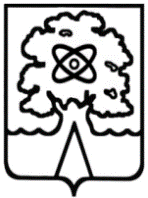 Управление народного образованияМуниципальное бюджетное общеобразовательное учреждение«Средняя общеобразовательная школа № 2  г. Дубны Московской области»(ШКОЛА № 2)______________________________________________________________________________________________________________Расписание
работы творческих объединений (кружков), спортивныхсекций, созданных самой школой и на базе школы 2022-2023 учебный годЗаместитель директора по воспитательной работе                                                А.В. Куликова№ п/пНазвание творческого объединенияФ.И.О.руководителяКлассыДень проведения занятийВремя проведения занятийМесто проведения занятийКол-во воспитанников/в том числе детей группы риска1«Разноцветная палитра»Айбабина И.А.1-4Вторник,Среда,Четверг,Пятница14.20-18.20Отельный вход в школу №2602Швейная мастерскаяКомарова Т.В.2-4Понедельник, Среда, Пятница, Суббота 14.00-15.3014.00-15.3014.00-15.3012.00-13.30Отельный вход в школу №2303Конструирование и моделирование одеждыКомарова Т.В.4-7Вторник, четверг 14.00-17.10Отельный вход в школу №2304«Моя Родина-Россия»Рагимова Е.В.1-4Вторник-четверг Отельный вход в школу №2155Хоровой кружокУгарова Ю.А.1-5Вторник 16.00Школа 2Каб.8146Патриотическое объединение «Кадет»Швалева Т.В.9-11Понедельник 15.30Школа 2Каб.1052/57ДЮПСБагров П.Г.7-10Среда15.00-16.00Школа 2Каб.1420/18Школа волонтеровКуликова А.В.7-11Вторник15.00-16.00Школа 2Каб.1423/79Группы общефизической подготовкиТаратуто Л.А.3-4Среда14.00Спортивный зал школы 24610ЮИДБагров П.Г.5-8Четверг15.00Школа 2Каб.120/111«Избранные вопросы языкознания»Голованова Л.К10-11Понедельник,Пятница16.00-16.40Школа 2Каб.201112«Начальное техническое моделирование»Абросимова О.Г.школа №21-4Понедельник 16.00Школа 2Каб.401013«Секреты ментального счета»Черкунова И.С.1-4Понедельник, Среда15.00-15.40Школа 2Каб. 501014«Математика  +»Черкунова Л.О.9-11Среда 16.00-16.40Школа 2Каб.1222/2